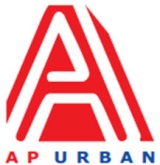 Andhra Pradesh Urban Infrastructure Asset Management Limited4th Floor, NTR Administrative Block, Pandit Nehru Bus Station, Vijayawada-520013 Website: www.apurban.comMANPOWER REQUIREMENT NOTIFICATION (MRN) FORMNote: Apply for the above said position through Standard CV Format (to download Click here) along with detailed CV and send at : jobs@apurban.in (properly mention position name in subject line)S.No.ParticularsDescription1PositionDraughtsman2No. of Position1 (One) 3Proposed GradeOfficer / Sr. Officer4Mode (Full Time/Part Time)Full Time5Academic / Professional QualificationsDiploma / B.Tech (Mech / Civil / Planning) with Autocad / GIS6Post qualificationExperience (specific requirement)  1-3 Years7Reporting toDH- F & ED8Scope of Work (If taking for more than a project, then write Project wise SoW)Preparation of Architectural & Structural drawingsGFCsReinforcement details & sectionsUnderstanding of structural concepts of RCC & Steel Structures9Skill requirementMajorMinorExpertise in AutocadGIS knowledgeExperience in plotting layouts, profiles, Longitudinal sections, cross sections knowledge in view ports etc. are preferredCandidates with LISP Knowledge would be given more weightage and preference10Gender specific, if anyNeutral 11LocationVijayawada / any other site offices in Andhra Pradesh